Российская Федерация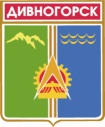 Администрация города ДивногорскаКрасноярского краяП О С Т А Н О В Л Е Н И Е 16. 08. 2017                                              г. Дивногорск                                         № 147-пО внесении изменений в постановление администрации города Дивногорска от 18.05.2012 № 122п «Об утверждении Примерного положения об оплате труда работников муниципальныхучреждений в сфере культуры» (в ред. постановлений от 18.06.2012 № 145п, от 18.10.2012 № 208п, от 21.06.2013 № 107п, от 17.09.2013 № 177п, от 27.09.2013 № 190п, от 29.09.2014 №231п, от 17.11.2014 № 273п, от 28.01.2015 № 06п, от 10.04.2015 № 59п, от 15.05.2015 № 82п, от 07.12.2016 № 241п, от 29.12.2016 № 262-п, от 23.06.2017 № 117-п)В соответствии с постановлением Правительства Красноярского края от 21.06.2017 № 361-п «Об утверждении распределения и порядков предоставления в 2017 году субсидий бюджетам муниципальных образований Красноярского края на частичное финансирование (возмещение) расходов на увеличение размеров  оплаты труда отдельным категориям работников бюджетной сферы Красноярского края, для которых указами Президента Российской Федерации предусмотрено повышение оплаты труда», постановлением Правительства Красноярского края от 01.12.2009 № 621-п «Об утверждении примерного положения об оплате труда работников государственных бюджетных и казенных учреждений, подведомственных министерству культуры Красноярского края»,  руководствуясь статьей 53 Устава города  Дивногорска, ПОСТАНОВЛЯЮ: 1. Внести в постановлению администрации города Дивногорска от 18.05.2012 № 122п «Об утверждении Примерного положения об оплате труда работников муниципальных учреждений в сфере  культуры  (ред. от 18.06.2012 № 145п, от 18.10.2012 № 208п, от 21.06.2013    № 107п, от 27.09.2013 № 190п, от 29.09.2014 №231п, от 17.11.2014 № 273п, от 28.01.2015 № 06п, от 10.04.2015 № 59п, от 15.05.2015 № 82п, от 07.12.2016 № 241п, 29.12.2016 № 262-п, от 23.06.2017 № 117-п) следующие изменения:     1.1. Пункт 2.5 раздела 2  «Минимальные размеры окладов (должностных окладов), ставок заработной платы, определяемые по квалификационным уровням профессиональных квалификационных групп и отдельным должностям, не включённым в профессиональные квалификационные группы» изложить в следующей редакции:«2.5. Минимальные размеры окладов (должностных окладов), ставок заработной платы по должностям профессий работников культуры, искусства и кинематографии, не вошедшим в квалификационные уровни ПКГ, устанавливаются в следующем размере:«художественный руководитель                                                            7091 рубль                                         специалист по внедрению информационных систем                         3484 рубль»1.2. Пункт 4.9.1.7 дополнить словами:«Основной персонал учреждений культуры для осуществления персональной краевой выплаты определяется в соответствии с перечнем  должностей (профессий) работников учреждений культуры, подведомственных муниципальным органам управления в области культуры, не включённых в профессиональные квалификационные группы, и отдельным должностям (профессиям) работников, реализующим основную деятельность учреждений культуры в соответствии с приложением 6 к Примерному положению».	1.3. Дополнить постановление приложением № 6 в соответствии с приложением к настоящему постановлению. 2. Постановление подлежит опубликованию в средствах массовой информации и размещению на официальном сайте администрации города в информационно-телекоммуникационной сети «Интернет».3. Настоящее постановление вступает в силу со дня его подписания  и применяется к правоотношениям:-  в части подпункта 1.1, возникшим с 01.09.2017;-  в части подпункта 1.2, возникшим с 01.09.2017.4. Контроль за исполнением настоящего постановления оставляю за собой.Исполняющий обязанностиГлавы города                                                                                       М.Г. Кузнецова                                                                                                                 Приложение к постановлению                                                                                              администрации города Дивногорска                                                                                              от ________ 2017 №__________Перечень должностей (профессий) работников учреждений культуры, подведомственных муниципальным органам управления в области культуры, не включённых в профессиональные квалификационные группы, и отдельным должностям (профессиям) работников, реализующим основную деятельность учреждений культурыХудожественный руководительГлавный режиссёрЗаместитель директора творческого коллективаХудожник по костюмамМетодист по музейно-образовательной деятельностиСпециалист по учету музейных предметовСпециалист по экспозиционной и выставочной деятельностиРедактор электронных баз данных музеяСпециалист по обеспечению сохранности музейных предметовСпециалист по организации безопасности музейных предметов (библиотечных фондов)Инженер по безопасности музейных предметов (библиотечных фондов)Эксперт по технико-технологической экспертизе музейных предметовБиблиотекарь-каталогизаторЭксперт по комплектованию библиотечного фондаСпециалист по превентивной консервации библиотечных фондовСпециалист по библиотечно-выставочной работеСпециалист по массовой консервации библиотечных фондовСпециалист по внедрению информационных системМенеджер культурно-досуговых организаций клубного типа, парков культуры и отдыха, городских садов, других аналогичных культурно-досуговых организацийМенеджер по культурно-массовому досугуРежиссер любительского театра (студии)СветооператорКассир билетныйФотографЗакройщикПереплетчикПортнойРаскройщикШвея